Journal of East-Asian Urban History, 1,  December 2019	         http://dx.doi.org/10.25020/JoE.2019.2.2.00TITLE*Hong, Gil-Dong**Konkuk University, Rep. of Korea, position(professor)Kim, An-Na***Konkuk University, Rep. of Korea, position(student)ABSTRACTThis study aims to explore characteristics of Korean students' well-being based on PISA (Program for International Students Assessment) of 2015 with OECD participant countries… Keywords: data, problem-solving, student’ well-being, school science, PISA 2015 Ⅰ. IntroductionHow happy are our students at school? It was the starting point of this study. We have worked on keeping our students' cognitive ability status in high level, which used to be the only goal of school science in past years. 1. Students’ life satisfaction1) Students’ achievement motivation(1) Prevalence of schoolwork-related anxiety <Table 1> Correlation coefficient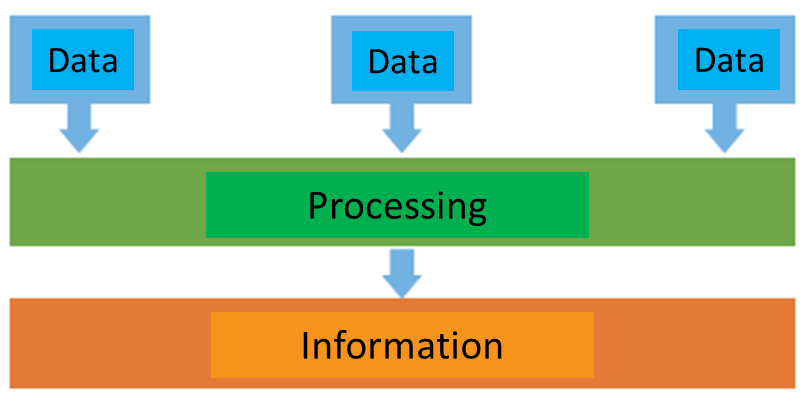 [Figure 1] The process of dataⅢ. ConclusionIn this paper, we proposed a training method applicable to software education.ReferencesBucher, A. (1998). The influence of models in forming moral identity. International Journal of Educational Research, 27(7), 619-627.Collins, L. J., Ingoldsby, B. B., & Dellmann, M. M. (1984). Sex role stereotyping in children's literature: A change from the past. Childhood Education, 60, 278-285.Nunan, D. (1988). The learner-centered curriculum. Cambridge: Cambridge University Press.ABCDType 1.04 .17* .00.10*Type 2.12*.36* .03.24*Type 3.09.30* .02 .19*